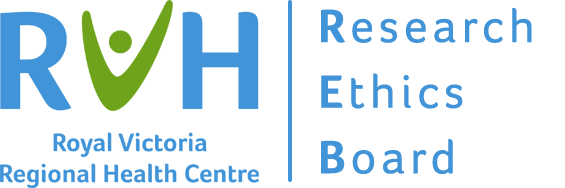 Research Ethics Board (REB)PROTOCOL DEVIATION REPORTING FORMINSTRUCTIONSThis form is required for the submission of a protocol deviation. A protocol deviation is defined as an unanticipated or unintentional divergence or departure from the expected conduct of an approved study that is not consistent with the current approved research protocol, consent document, or study addendaProtocol deviations may or may not have a significant effect on research participants’ rights, safety, or welfare, or on the integrity of the study data. Deviations are different from amendments in that they generally apply to a single occurrence or participant and are not intended at the time to modify the entire protocol.  Please note, the term ‘protocol deviation’ and ‘protocol violation’ may be used interchangeablySUBMISSION PROCEDUREPlease submit three (3) paper copies and one (1) scanned or electronic copy of your completed application to the address below. Do not staple any sections of your submission; use paperclips to keep copies together.RVH Research Ethics BoardCentre for Education & Research, Room 3357Royal Victoria Regional Health Centre201 Georgian Drive Barrie, ON, L4M 6M2Email: ethics@rvh.on.caPhone: 705-728-9090 Ext. 43318SECTION A: STUDY INFORMATIONSECTION B: TYPE OF REPORTType of Protocol Deviation (select all that apply):SECTION C: PARTICIPANT INFORMATIONStudy ID: Age (years) at time of event: Sex/Gender: If protocol deviation involves more than one participant, please complete a Protocol Deviation Reporting Form for each impacted participantSECTION C: EVENT INFORMATIONPlease provide a brief description of protocol deviation (max. 10 words): Date of protocol deviation: Date study team became aware of protocol deviation: Date sponsor notified of protocol deviation: Date RVH REB notified of protocol deviation: Type of Report:   Initial*           Follow-up*†           Final†*If this is an initial or follow-up report, please ensure that the follow-up or final report is submitted in a timely manner†If this is a follow-up or final report, please indicate the REB submission date(s) of any previous report(s):Provide a detailed description of the specific protocol deviation, including an explanation for the reason of its occurrence:Please provide a detailed description of how the event was handled including any corrective actions for this event:Please provide a detailed plan to prevent future reoccurrences:Was the research participant informed of the event?  Yes      NoIf “No”, please explain why:Please describe the outcome of the event, if known: Has the sponsor been notified of this protocol deviation?   Yes      No    If the Sponsor was not notified of the protocol deviation, please explain whyPlease note that all protocol deviations must also be reported to the study Sponsor. SECTION D: IMPACT ASSESSMENTDoes the protocol deviation impact the research participants’ rights, safety, or well-being?  Yes     NoDoes the protocol deviation compromise the scientific integrity of the entire study?  Yes     NoIs the protocol deviation repetitive in nature?  Yes     No If “Yes”, what actions can be taken to prevent future occurrences?Does the protocol deviation require change(s) to the study protocol?  Yes     NoIf “Yes”, please changes using the “Amendments, Notifications, Ongoing Communication Form” to the REBDoes the protocol deviation require change(s) to the informed consent form(s)  Yes     NoIf “Yes”, please submit changes using the “Amendments, Notifications, Ongoing Communication Form” to the REBDid the protocol deviation result in a Serious Adverse Event (SAE)/Unanticipated Problem?  Yes     NoIf “Yes”, please submit a “Serious Adverse Event Reporting Form” to the REBAdditional Comments (to be completed by the Principal Investigator or Study Coordinator):SECTION E: PRINCIPAL INVESTIGATOR STATEMENT & SIGNATUREI have reviewed the protocol deviation and confirm the accuracy of this reportI warrant that this study will continue to be conducted in accordance with the Tri-Council Policy Statement: Ethical Conduct for Research Involving Humans - TCPS 2 (2018), the Ontario Personal Health Information Protection Act, 2004, S.O. 2004, c. 3, Sched. A, and any other relevant laws, regulations, or guidelines.An RVH Sub-/Co-Investigator may sign in absence of PI if delegated by PI on the Task Delegation LogFull Study Title: 	Full Study Title: 	Full Study Title: 	Abbreviated Study Title (max. 10 words): Study Sponsor:Protocol # Principal Investigator Name:  Clinical Trial        Observational Trial Chart Review      Other:  Clinical Trial        Observational Trial Chart Review      Other: RVH REB Study #: 	Start Date: Start Date: Anticipated Local Enrollment: 	Anticipated End Date: Anticipated End Date: Name of Primary Contact: 	Primary Contact Email: 	Primary Contact Email: 	Change in study procedure(s) initiated to eliminate immediate hazard(s) to research participantsEnrolment of a research participant who did not meet all protocol inclusion / exclusion criteria, whether agreed to or not by the study sponsorOver-enrollment (i.e., exceeding the target number of participants approved by the RVH REB)Deviation in the consent process (e.g., failure to obtain informed consent, use of an invalid consent form, missing date of consent, missing signature)Performance of a study procedure not approved by the RVH REBFailure to perform a required study procedure that, in the opinion of the Principal Investigator, may affect participant safety and/or data integrity Study procedure(s) performed outside the required timeframe that, in the opinion of the Principal Investigator, may affect participant safety and/or data integrityStudy drug/intervention error(s) (e.g., incorrect study drug/intervention, incorrect dosage of the study drug)Breach of confidentiality, whereby a research participant’s personal health information (PHI) is revealed to a person without a need to know, or by data exposure (e.g., digital device security breach, documents containing PHI are left unsecured)☐Other (describe):  Principal InvestigatorSignatureDate